اجتماع الدول الأطرافالاجتماع الثلاثوننيويورك، 17 كانون الثاني/يناير 2012البند 4 من جدول الأعمال المؤقتانتخاب عضوين في اللجنة المعنية بحقوق الإنسان، وفقاً للمواد من 28 إلى 32 من العهد الدولي الخاص بالحقوق المدنية والسياسية، ليحلا محل العضوين المستقلين اعتباراً من 30 أيلول/سبتمبر 2011		انتخاب عضوين في اللجنة المعنية بحقوق الإنسان وفقاً للمواد من 28 إلى 34 من العهد الدولي الخاص بالحقوق المدنية والسياسية لشغل منصبين أصبحا شاغرين نتيجة لاستقالة السيد محجوب الهيبة (المغرب) الذي تنتهي مدة ولايته في 31 كانون الأول/ديسمبر 2012، والسيدة هيلين كيلر (سويسرا) التي تنتهي مدة ولايتها في 31 كانون الأول/ديسمبر 2014		مذكرة مقدمة من الأمين العام1-	سيدعو الأمين العام، وفقاً للمادة 34 من العهد الدولي الخاص بالحقوق المدنية والسياسية، إلى عقد الاجتماع الثلاثين للدول الأطراف في العهد في مقر الأمم المتحدة بنيويورك، يوم 17 كانون الثاني/يناير 2012، وذلك قصد شغل منصبين شاغرين في اللجنة المعنية بحقوق الإنسان.2-	ففي رسالة مؤرخة 26 أيار/مايو 2011، قدمت السيدة هيلين كيلر (سويسرا) استقالتها من اللجنة. وأصبحت هذه الاستقالة نافذة ابتداء من 30 أيلول/سبتمبر 2011. وكان أعيد انتخاب السيدة كيلر، في الاجتماع التاسع والعشرين للدول الأطراف في العهد               المعقود في 2 أيلول/سبتمبر 2010، لولاية تنتهي مدتها في 31 كانون الأول/ديسمبر 2014. وأعلم رئيس اللجنة المعنية بحقوق الإنسان الأمين العام بذلك في رسالة مؤرخة 31 أيار/     مايو 2011.3-	وفي رسالة مؤرخة 12 تموز/يوليه 2011، قدم السيد محجوب الهيبة (المغرب) استقالته من اللجنة. وأصبحت هذه الاستقالة نافذة ابتداء من 30 أيلول/سبتمبر 2011. وكان السيد محجوب الهيبة انتُخب في الاجتماع الثامن والعشرين للدول الأطراف في     العهد المعقود في 9 تشرين الثاني/نوفمبر 2009 لولاية تنتهي مدتها في 31 كانون الأول/ديسمبر 2012. وأعلم رئيس اللجنة المعنية بحقوق الإنسان الأمين العام بذلك في رسالة مؤرخة 3 آب/أغسطس 2011.4-	وعملاً بالفقرة 2 من المادة 33 والفقرة 1 من المادة 34 من العهد، أعلن الأمين العام شغور المنصبين اعتباراً من تاريخ نفاذ الاستقالتين. ودعا في مذكرة شفوية مؤرخة 3 تشرين الأول/أكتوبر 2011 الدول الأطراف في العهد إلى تقديم مرشحين في موعد أقصاه 5 كانون الأول/ديسمبر 2011، بغرض شغل المنصبين الشاغرين لولايتين تنتهي مدتهما في 31 كانون الأول/ديسمبر 2012 و31 كانون الأول/ديسمبر 2014.5-	ويتضمن المرفق الأول قائمة المرشحين بالترتيب الهجائي، والمرفق الثاني السير الذاتية للأشخاص الذين وردت ترشيحاتهم إلى الأمانة قبل 5 كانون الأول/ديسمبر 2011. وستصدر الترشيحات الواردة بعد هذا الموعد في إضافات لهذه الوثيقة.المرفقاتالمرفق الأول		قائمة أسماء الأشخاص الذين رشحتهم الدول الأطرافخالد سلمان حمد علي النعيمي		العراقدجاكوبوفا غولسارا		قيرغيزستانفالتر كالين		سويسرامارات سارسمباييف		كازاخستانغولنار ساتباييفا		كازاخستانالمرفق الثاني		السير الذاتية للمرشحين*		خالد سلمان محمد علي النعيمي (العراق)تاريخ ومكان الولادة: 7 تشرين الأول/أكتوبر 1963، بغداد، العراقلغات العمل: العربية (اللغة الأم)، والرومانية (جيدة)، والإنكليزية (جيدة)		المنصب الحالي/الوظيفة الحاليةمدير تنفيذي في وزارة حقوق الإنسان، بغداد - مكلف بمتابعة أوضاع حقوق الإنسان في مكتب بغداد		الأنشطة المهنية الرئيسية	إبلاغ مقر الوزارة بانتهاكات حقوق الإنسان التي قد ترتكب. لذا، أرأس 15 موظفاً يرصدون أوضاع حقوق الإنسان في العاصمة بغداد وضواحيها. وأشرِك موظفيّ، علاوة على ذلك، في اللجان التي تشتغل بحقوق الطفل وحقوق المرأة، ويرفعون إلي تقارير تقييم أرفعها بدوري - بعد عملية تدقيق وتعديل - إلى معالي وزير حقوق الإنسان بناءً على المعرفة القانونية التي اكتسبتُها بإدارة هذه القضايا في مقر بلدية بغداد حيث كنت أعمل إلى جانب عملي في وزارة حقوق الإنسان.		التحصيل العلميبكالوريوس في القانون في جامعة إياسي، رومانيا		الأنشطة الرئيسية الأخرى في المجال ذي الصلة بولاية هيئة المعاهدة المعنية	كنت أشارك موظفي الحكومة في كتابة تقرير الاستعراض الدوري الشامل المقدم إلى مجلس حقوق الإنسان في عام 2010. كما شاركت بفاعلية في كتابة تقارير تتعلق بقضايا حقوق الإنسان منذ أن بدأت العمل الفاعل في مجال حقوق الإنسان قبل الفترة التي كنت أعمل فيها محامياً لدى المحاكم الجنائية والمدنية العراقية.		قائمة أحدث المنشورات في المجالصياغة النظام الداخلي للعديد من المنظمات غير الحكومية المشتغلة بحقوق الإنسان الأساسيةمراجعة بعض المنشورات القانونية التي أصدرها قانونيون أو قضاة بشأن أهم اهتمامات السلطة القضائية		دجاكوبوفا غولسارا (قيرغيزستان)تاريخ ومكان الولادة: 12 شباط/فبراير 1969، بيشكيك، جمهورية قيرغيزستانلغات العمل: الروسية والقيرغيزية		المنصب الحالي/الوظيفة الحالية	مدير تنفيذي لمكتب محاماة. وأنا مسؤول عن عملية التنظيم وتنفيذ مهام المكتب: المساعدة القانونية وحماية الحقوق والمصالح المشروعة للأفراد والكيانات الاعتبارية في المحاكم، والوكالات الحكومية ووكالات إنفاذ القانون، والبحوث والخدمات القانونية، والمشاركة في صياغة القوانين والنصوص القانونية وفي المشاريع التي تهدف إلى تحسين نظام الدولة القانوني.		الأنشطة المهنية الرئيسيةمحكّم في الهيئة الدولية للتحكيم مرتبط بغرفة التجارة والصناعة لجمهورية قيرغيزستانمستشار وطني في مشروع برنامج الأمم المتحدة الإنمائي المعنون "وضع معايير مكافحة الفساد لدراسة مشاريع القوانين"مستشار وطني في مشروع منظمة الأمن والتعاون في أوروبا المشترك المعنون "إنشاء هيئة لمكافحة الفساد في جمهورية قيرغيزستان"رئيس الدائرة القانونية في ديوان رئيس وزراء جمهورية قيرغيزستانرئيس الدائرة القانونية في وزارة المالية في جمهورية قيرغيزستانرئيس الدائرة القانونية في المصرف الوطني في جمهورية قيرغيزستانرئيس شعبة القانون الاقتصادي في دائرة صياغة القوانين بوزارة العدل في جمهورية قيرغيزستان		التحصيل العلميمركز التعليم التابع للجنة الإحصاء الوطنية لجمهورية قيرغيزستان، دروس مكثفة في المحاسبة، وشهادة محاسب متخصص (2000-2001)جامعة قيرغيزستان الحكومية، بيشكيك، جمهورية قيرغيزستان، كلية الحقوق، شهادة في الدراسات القانونية (1986-1991)		الأنشطة الرئيسية الأخرى في المجال ذي الصلة بولاية هيئة المعاهدة المعنية	المشاركة في الأعمال المتصلة بإصلاح نظام المحاكم في جمهورية قيرغيزستان والذي يرمي إلى القضاء على الفساد في المحاكم، وتوفير الظروف اللازمة والنظام القادر على ضمان حق المواطنين والكيانات الاعتبارية في محاكمة وأحكام عادلة ونزيهة.	خبرات قانونية للتقليل من احتمال وقوع الفساد بفضل أحكام مشاريع القوانين والنصوص القانونية المعيارية.	عمل موجه نحو تحسين جودة الخدمات الحكومية المقدمة إلى الأفراد والكيانات الاعتبارية.		فالتر كالين (سويسرا)تاريخ ومكان الولادة: 20 أيار/مايو 1951، زيوريخ، سويسرالغات العمل: الإنكليزية والفرنسية		المنصب الحالي/الوظيفة الحاليةأستاذ القانون الدستوري والقانون الدولي، جامعة برنمدير المركز السويسري للخبرات في مجال حقوق الإنسان		الأنشطة المهنية الرئيسيةأستاذ القانون الدستوري والقانون الدولي منذ عام 1985، جامعة برن	عمل خبيراً في مناسبات عدة لدى البرلمان السويسري والإدارة الاتحادية السويسرية (في قضايا قانون اللجوء، وقانون حقوق الإنسان، والقانون الدستوري) والوكالة السويسرية للتنمية والتعاون (في نيبال وباكستان والهند وقيرغيزستان) إضافة إلى الأمم المتحدة (مفوضية شؤون اللاجئين، وبرنامج الأمم المتحدة الإنمائي، والمفوضية السامية لحقوق الإنسان).		التحصيل العلميدراسات قانونية في جامعتي فريبورغ وبرن: بكالوريوس في القانون (بدرجة ممتاز)، 1976دكتوراه في القانون (بدرجة ممتاز) (رسالة الدكتوراه عن مبدأ عدم الإعادة القسرية)، 1982ماجستير في القانون، كلية الحقوق بجامعة هارفارد، 1984"تأهيل"، كلية الحقوق بجامعة برن، 1985		الأنشطة الرئيسية الأخرى في المجال ذي الصلة بولاية هيئة المعاهدة المعنية1991/1992: مقرر خاص للجنة المعنية بحقوق الإنسان بالأمم المتحدة معني بحالة حقوق الإنسان في الكويت أثناء احتلالها من قِبل العراق2003-2008: عضو في اللجنة المعنية بحقوق الإنسان بالأمم المتحدة2004-2010: ممثل الأمين العام للأمم المتحدة معني بحقوق الإنسان للمشردين داخلياً		قائمة أحدث المنشورات في المجالThe Law of International Human Rights Protection, Oxford 2009 (paperback ed. 2010)Filling the Gaps - Contributions by the Human Rights Committee to the Fight Against Torture, in: M. Voyame et al (eds) International Law, Conflict and Development, Leiden/Boston 2010, pp. 169 – 180m‘Death is different’ – The Death Penalty and the Right to a Fair Trial, in: Tomuschat et al. (eds.), The Right to Life, Leiden/Boston 2010, pp. 21 – 39 State reports, in: H. Keller/G. Ulfstein (eds.), The UN Human Rights Treaty Bodies. Law and Legitimacy,  (forthcoming) Universal Human Rights Bodies and International Humanitarian Law, in: R. Kolb/G. Gaggioli (eds.), Research Handbook on Human Rights and Humanitarian Law (forthcoming).		مارات سارسمباييف (كازاخستان)تاريخ ومكان الولادة: 15 كانون الأول/ديسمبر 1947، كازاخستانلغات العمل: الروسية والإنكليزية		المنصب الحالي/الوظيفة الحالية	عضو في لجنة الانتخابات المركزية لجمهورية كازاخستان بصفته مساعداً في المكتب السياسي. يدافع عن مصالح جمهورية كازاخستان عند حدوث مشكلات في العملية الانتخابية.		الأنشطة المهنية الرئيسيةأستاذ وعميد كلية الحقوق، وأستاذ كرسي القانون الدولي في جامعة الفراتي              الوطنية (1973-2000)عضو في لجنة حقوق الإنسان التابعة لرئيس جمهورية كازاخستان (1997-1999)مدير معهد حقوق الإنسان في ألماتي (1998-1999)ممثل شخصي لرئيس منظمة الأمن والتعاون في أوروبا معني بقضايا الانتخابات طوال             سنة 2010		التحصيل العلمي	خريج كلية اللغة الإنكليزية بمعهد ألماتي للغات الأجنبية (1969) وكلية الحقوق بجامعة كيروف الحكومية.		الأنشطة الرئيسية الأخرى في المجال ذي الصلة بولاية هيئة المعاهدة المعنية	ألقى محاضرات في قضايا متعلقة بالقانون الدولي في جامعة كابول (أفغانستان)، وجامعة موسكو الحكومية للعلاقات الدولية (روسيا)، وجامعة رين (فرنسا)، وجامعة فيلانوفا (الولايات المتحدة الأمريكية)، وجامعة إنديانا (الولايات المتحدة الأمريكية). 	شارك في صياغة وتحرير وتقييم وتحسين أكثر من 130 مشروع قانون، و186 نص معاهدة دولية، من بينها 66 عن حقوق الإنسان.		قائمة أحدث المنشورات في المجال“Promoting the world and friendship”“ and International Law”“International Law Relations of the States of ”Human Rights  (كتاب مدرسي)		ساتباييفا غولنار (كازاخستان)تاريخ ومكان الولادة: 19 تشرين الثاني/نوفمبر 1970، مدينة أورالسك، منطقة غرب كازاخستان، كازاخستانلغات العمل: الكازاخستانية والروسية والإنكليزية		المنصب الحالي/الوظيفة الحالية	قاضي في المحكمة المالية المتخصصة في العاصمة ألماتي. وتتمثل الوظيفة الحالية في النظر في القضايا المدنية بين المشاركين في مركز ألماتي المالي الإقليمي، وكذلك في القضايا المدنية المتعلقة بإعادة هيكلة المنظمات المالية. ويمكن النظر في القضايا المدنية وإصدار القرارات ليس بلغة الدولة واللغة الروسية فحسب، بل باللغة الإنكليزية أيضاً.		الأنشطة المهنية الرئيسية	إقامة العدل؛	النظر في النزاعات وفقاً للولاية القضائية؛	اتخاذ جميع التدابير القانونية للتحري الشامل والكامل والموضوعي في الملابسات، وهو الأمر الضروري لتسوية المنازعات على النحو الصحيح وفقاً للقوانين المدنية لجمهورية كازاخستان؛	توجيه نشاط القضاة نحو الدفاع عن الحقوق والحريات والمصالح المنتهكة للمواطنين والدولة والمنظمات؛ 	تعزيز الشرعية والقانون؛ 	تحليل الممارسة القضائية.		التحصيل العلمي	شهادة التعليم العالي بتفوق، فرع كلية الحقوق بجامعة كازاخستان الحكومية في غرب كازاخستان (قرار لجنة التأهيل الحكومية الصادر في 26 أيار/مايو 2000، مؤهل لممارسة مهنة المحاماة).	شهادة ТВ № 725508، وسام الأورال "رمز الشرف"، المعهد التربوي المسمى باسم أ. س. بوشكين، تخصص لغات أجنبية (قرار لجنة الامتحانات الحكومية الصادر في 21 حزيران/يونيه 1993، مؤهل لتعليم اللغتين الإنكليزية والألمانية).		الأنشطة الرئيسية الأخرى في المجال ذي الصلة بولاية هيئة المعاهدة المعنية	اقتراح تحسين التشريعات (مشاريع تعديل وإثراء القوانين التشريعية لجمهورية كازاخستان)؛ 	يسهر القضاة على سير العمل المتعلق بمكافحة الفساد والتقيد بمعايير أخلاقيات     مهنة القضاء.		قائمة أحدث المنشورات في المجالCorporate disputesEstimation of proofsJudiciary practice on tax disputesResponsibility for disrespect to courtالأمم المتحدةCCPR/SP/77CCPR/SP/77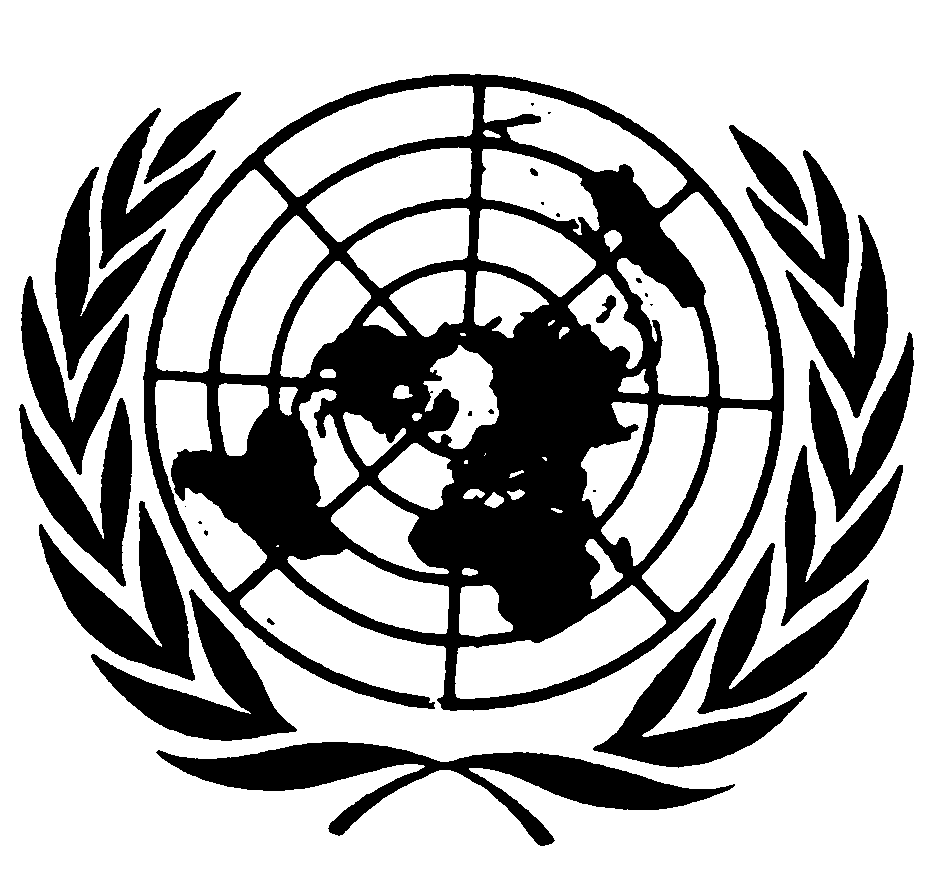 Distr.: General9 December 2011ArabicOriginal: English